«Согласовано»	                                                                                                                                                                                                              «Утверждаю»Председатель первичной организации профсоюза:_______________                                                                                                                        Директор МОУ «Краснолиманская ООШ»:_____________   В.В. Кученева                                                                                                                                                                                                                                                                                                      Н.А. МасюковаРасписание уроковв МОУ “Краснолиманская ООШ” на 2019 – 2020 учебный годДень недели1класс2класс3класс4класс5класс6класс7класс8класс9классДежурныйадминистраторПонедельник1. Литературное чтение2. Русский 3. ИЗО4. Физкультура1.Литературное чтение2. Русский 3. Физкультура4. Математика5.Технология1.Литературное чтение2. Русский 3. ИЗО4. Физкультура 5. Немецкий1. Литературное чтение2. Русский 3. Физкультура4. Математика5. Технология1. Информатика 2. Русский3. Математика4. Немецкий5. Физкультура1. Литература2. Биология3. Общество4. Русский5. Технология1. Литература2. Немецкий3. Русский4. Биология5. История6.Технология1. Биология2. Информатика3. Русский4. Физика5. Литература6.Физкультура7. Кл.час1. География2. Русский3. Биология4. История5. ОЗОЖ6.Немецкий7.Кл.часДробышева Н.Н.Вторник1.Литературное чтение2. Русский 3. Математика4.Физкультура1.Литературное чтение2. Русский 3. Физкультура4. Математика5. Музыка1. Литературное чтение2. Русский3. Математика4. Физкультура5. Немецкий 1. Литературное чтение2. Русский3. Физкультура4. Математика5. Музыка1. Литература2. Математика3. Русский4. Английский5. ИЗО6. Музыка1.Немецкий2. Математика3. Информатика4. ОБЖ5.История6. Физкультура1.Физика2. Русский3. География4. Алгебра5.ОБЖ6. ИЗО1.Химия2. Немецкий3. Алгебра4. История5.ОЗОЖ6. География1.Алгебра2. Химия3. Английский4. Физика5.Физкультура6. ИнформатикаМасюкова Н.А.Среда1.Литературное чтение2. Русский3. Математика 4.Окружающий мир1. Литературное чтение 2. Русский3.Математика4. Окружающий мир5. Немецкий1.Литературное чтение 2. Русский3. Математика4. Окружающий мир1.Литературное чтение2. Русский3. Математика4. Окружающий мир1. Математика2. Немецкий3. Биология4. История5. Технология1. Литература2. Математика3. Немецкий4. Русский5. Краеведение6. ИЗО1. История2. Биология3. Геометрия4. Информатика5. Музыка6. Немецкий1. Биология2. История3. Краеведение4. Химия5. ИЗО6. Геометрия1. Геометрия2. Физика3. Русский4. Немецкий5. Литература6. ОбществоМасюкова Н.АЧетверг1. Литературное чтение2. Русский 3. Физкультура4. Математика5. Музыка1. Русский2. Математика3. Немецкий4. Физкультура1.Литературное чтение2. Русский3. Физкультура4. Математика5. Музыка1. Русский2. Математика3. ОРКСЭ4. Физкультура5. Немецкий1.Литература2. Русский3. Математика4. Немецкий5. Физкультура6. ОЗОЖ/ОДНКНР1.География2. Русский3. Математика4. ОЗОЖ5. История6. Немецкий1.Физика2. Алгебра3. Русский4. Краеведение5. Информатика6. Физкультура1.Немецкий2. Физика3. Технология4. Общество5. Алгебра6. Литература1.Алгебра2. Химия3. История4. Литература5. Русский6. ГеографияДробышева Н.Н.Пятница1. Математика2. Русский3. Окружающий мир4. Технология5. Кл. час1. Литературное чтение2. Родн.русск/родн.лит.3. Окружающий мир4. ИЗО5. Кл. час1. Математика2. Русский 3. Окружающий мир4. Технология5. Кл .час1. Литературное чтение2. Немецкий3. Окружающий мир4. ИЗО5.Кл.час1. Русский2. Математика3. Русский4. Литература5. Технология 6. Кл.час1. Русский2. Математика3. Русский4. Технология5. Физкультура1. ОЗОЖ2. Русский3. Технология4. Немецкий5. Геометрия6. Физкультура1. Геометрия2. Русский3. Физкультура4. Физика5. Немецкий6. Музыка1. Физкультура2. Биология3. Физика4. Геометрия5. Литература6. НемецкийКученева В.В..Суббота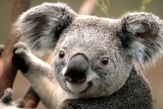 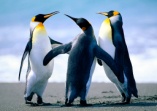 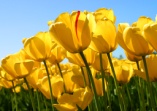 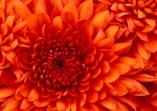 1.Краевед/ОБЖ2. Родн рус/род лит3. География4. История5. Физкультура1.Физкультура2. Математика3. Музыка4. Русский5. Литература6. Кл.час1.Алгебра2. География3. Литература4. Физкультура5. Общество6. Кл.час1.Русский2. Русский (ф)3. Физкультура4. ОБЖ5. Алгебра6.География1.История2. Физкультура3. Родная литер.4. Алгебра5. ОБЖ6.Родной  русс.Кученева В.В..